海南省教育科学规划领导小组办公室文件琼教科研〔2021〕14号海南省教育科学规划领导小组办公室
关于印发《海南省教育科学规划课题结题鉴定细则》的通知各市、县、自治县教育局教研机构，洋浦经济开发区社会发展局教管办，省内各高校，各中职学校，厅直属各中学：为提高省教育科学规划课题研究成果质量，规范课题结题鉴定工作，我办特制定了《海南省教育科学规划课题结题鉴定细则》，现印发给你们，请遵照执行。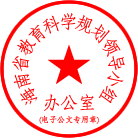 海南省教育科学规划领导小组办公室 2021年7月5日        海南省教育科学规划课题结题鉴定细则（2021年7月5日）第一章  总则为规范海南省教育科学规划课题管理，健全我省教育科学研究成果评价机制，提高课题研究成果质量，根据《海南省教育科学规划课题管理办法》的有关规定，制定本细则。本细则适用于海南省教育科学规划重点课题、一般课题和专项课题，以上类别课题按期完成研究任务后，最终成果均须通过海南省教育科学规划领导小组办公室每年定期组织的集中结题鉴定后才能准予结题。课题结题鉴定坚持质量第一的原则。在坚持正确政治方向的前提下，把成果质量和创新性放在首位，重点鉴定课题最终成果的质量和学术水平，注重实践推广价值，严把结题鉴定的质量关。第二章  结题条件海南省教育科学规划课题申请结题鉴定须符合以下基本条件：（一）实际取得的成果达到最低成果要求。（二）提交不少于1.5万字的研究总报告。（三）按要求提交完整、规范的结题材料。（四）按预期结题时间提交课题结题申请。课题须按规定完成了开题论证、中期检查以及全部研究工作。申请结题时课题主持人为我省学校或教研培训机构的全职在岗人员。第三章  成果要求提交结题鉴定的所有课题研究成果必须是课题立项后产生、发表和出版的，且成果内容要与课题研究主题密切相关，成果第一作者须为课题组成员。所有成果无论是否发表或出版，均须独家标注为海南省教育科学规划课题研究成果，并注明“课题名称+课题编号”，没有标注或标注多个课题项目的均不予认可为课题研究成果。所有立项类别的课题都须至少撰写3篇学术论文，其中主持人至少撰写1篇，且满足以下最低成果发表要求才能申请结题：（一）重点课题：课题组至少发表3篇论文，其中主持人至少发表1篇核心期刊论文，或主持人至少发表1篇普通期刊论文并正式出版1本学术专著（主持人至少撰写10万字）。（二）一般课题：课题组至少发表2篇论文，其中主持人至少发表1篇论文，或撰写1篇论文并正式出版1部学术专著（主持人至少撰写8万字）。（三）专项课题：主持人至少发表1篇论文，或撰写1篇论文并正式出版1部学术专著（主持人至少撰写6万字）。论文发表以省教育科学规划办公布的《海南省教育科学规划课题认可期刊正面清单》为准（见附录），发表在清单之外的期刊不予认可。论文发表以正式见刊为准，申请结题时须提供纸质刊物原件和复印件。除高校课题之外，其他单位课题的论文获得省级评比一等奖可以替代1篇普通期刊发表论文（主持人或课题组成员为第一作者），2篇省级评比一等奖论文可以替代1篇核心期刊发表论文（限主持人为第一作者的2篇论文），但一个课题最多只能用一等奖论文替代1篇发表论文，获奖证书以海南省教育厅、海南省教育研究培训院、海南省教育科学规划领导小组办公室或海南省教育学会盖章为准。所有课题如有政策咨询报告或调研报告被省教育厅及以上行政部门采纳的可替代1篇核心期刊发表论文（主持人须为报告第一作者），被市县区教育局及以上行政部门采纳的可替代1篇普通期刊发表论文（主持人或课题组成员须为报告第一作者），但一个课题最多只能以被采纳报告替代1篇发表论文，以相关部门出具的正式盖章的采纳证明为准。所有论文无论是否发表，正文字数须不少于3000字（不含摘要、关键词、注释、参考文献、作者简介等）。学术专著可以是主持人独著或与课题组成员合著，且主持人所撰写的字数不得低于规定字数。作为课题成果的论文是指具有学术性、创新性和规范结构的学术论文，工作总结、教育随笔、教学反思、教学设计及点评、教案、学案、导学案、解题类文章、试卷分析、书评等一律不认可为论文。未发表的论文须通过省教育科学规划办指定的检测系统进行检测并提交重复率检测报告，重复率＞20%的论文不予认可。除论文和著作之外，鼓励课题组形成丰富多样的其他类别的理论成果和实践成果，包括但不限于教育教学案例、优秀课例视频、优秀教学设计、优秀教学课件、系列微课、导学案、教学反思、校本教材、课程实施方案、调查报告、政策咨询报告、出版的教材教辅、编著、译著、独创的教具学具、教学软件、发明专利等。其他类别的理论和实践成果数量和质量将作为课题评优的重要参考指标。第四章  成果推广鼓励所在单位为中职学校、中小学、幼儿园、特殊教育学校、省市县区级教研培训机构的课题（不含高校课题）一边研究一边推广应用课题成果，课题组需提供《海南省教育科学规划课题成果推广应用情况表》及每所推广应用学校不少于3次的推广应用活动全过程图文记录。课题成果推广的学校须是除课题组成员所在学校之外的省内学校，每所学校推广应用成果的教师不少于3人，班级不少于3个，课题开题一年后且已取得相应成果才能开始推广，在每所学校成果应用于日常教学实践的时间不少于1年，否则一律不认可为成果推广。课题成果推广应用到至少3所学校日常教学实践中1年以上，效果显著并受到应用学校好评的可替代1篇普通期刊发表论文，推广应用到至少6所学校日常教学实践中1年以上的可替代1篇核心期刊发表论文，但每个课题最多只能以成果推广替代1篇发表论文，且该论文仍需撰写出来。第五章  鉴定程序符合结题条件和成果要求的课题可从省教育科学规划办网站下载《海南省教育科学规划课题结题·鉴定申请材料》，按要求准备好结题鉴定材料，提交结题申请。课题所在单位科研管理部门首先根据本细则对结题鉴定材料及课题成果进行严格初审，初审合格后报送上级科研管理部门，最后统一报送到省教育科学规划办。省教育科学规划办对课题结题鉴定材料进行复审，复审通过的将组织专家开展集中结题鉴定，复审不通过的限期整改，整改后仍不合格的材料退回所在单位且不予受理本次结题申请。对于进入结题鉴定程序的课题，省教育科学规划办将组织专家对课题成果开展集中鉴定评审，评出优秀、良好、合格和不合格四个等级，其中优秀、良好、合格的比例为1:2:3，优良等级宁缺毋滥。结题鉴定结果将通过省教育科学规划办网站公示，课题主持人对鉴定结果有异议的，可在公示期内提出复议，省教育科学规划办将按规定处理复议。公示结束后，省教育科学规划办发布结题鉴定结果通报文件，发放课题结题证书。第六章  课题信息变更课题信息如需变更，须向省教育科学规划办提交《海南省教育科学规划课题信息变更申请表》，经批准同意后才能变更，具体信息变更规则如下：（一）课题名称：课题立项后，课题名称可微调两次，第一次是课题开题论证时，可根据专家意见修改课题名称，在开题报告中注明即可，无需申请。第二次可在结题前一个月向省教育科学规划办申请，批准后可变更。课题名称仅限微调，不得改变课题研究主题、方向和主要内容。（二）课题主持人：课题主持人原则上不允许变更，仅限原课题主持人身患严重疾病、身亡、退休和调离我省四种情况，可由课题组商讨推荐一名课题组成员担任新的主持人并向我办申请变更。（三）课题参与人：课题参与人在立项后变动人数不得超过3人，包括增加、删减、调换参与人，可在结题前一个月向省教育科学规划办申请变更。参与人排序可由主持人根据贡献大小自主调整，无需申请。（四）延期结题：每项课题只能在结题前一个月申请延期一次，一次只能在原预期结题时间的基础上延期一年。（五）所在单位：所在单位只能在结题前一个月申请变更一次，且限省内单位变更，主持人调离我省的须申请变更主持人。课题所有信息以课题立项通知书和课题变更申请表为准，凡在课题立项申请书、立项通知书及相关信息表格上私自变更、涂改以上课题信息的将不予结题。课题结题材料和结题申请信息按批准变更后的最新信息提交。第七章  奖励与处罚没有经费资助且一次性通过结题鉴定的课题将按课题立项类别和成果鉴定等级发放相应的结题奖励。获得优秀且具有推广价值的基础教育课题成果将被纳入省级优秀成果推广项目，面向全省学校推广应用。对于获得优秀的课题主持人，在后续课题立项申请时，将给予优先立项。课题成果存在严重政治问题、有剽窃他人科研成果或者弄虚作假等学术不端行为的，课题撤项并通报批评，有经费资助的追缴全部资助经费，课题主持人5年内不得申请或参与申请省教育科学规划办的所有课题。对于结题鉴定不合格及延期的课题分情况进行处理：（一）按原预期结题时间首次申请结题的课题，结题鉴定不合格可延期一年再申请结题，二次结题仍不合格的予以撤项。（二）已延期一年申请结题的课题，结题鉴定不合格可再次延期到当年12月按规定申请单独结题鉴定，到当年12月仍未达到结题要求或结题鉴定仍不合格的予以撤项。（三）第二次申请结题且不合格的课题予以撤项。（四）已延期两年及以上的课题予以撤项。被撤项的课题主持人3年内不得再申请或参与申请省教育科学规划的所有课题，有经费资助的将追缴全部资助经费。第八章  附则本细则的解释权和修改权属海南省教育科学规划领导小组办公室。本细则自发布之日起开始施行，本细则施行前的有关规定，凡与本细则不符的，均以本细则为准。2020年及以前立项的课题最低成果要求按琼教科研〔2017〕10号文件执行，其他结题条件和成果要求按本细则执行。课题论文发表的期刊认可和课题标注要求以出刊时间为准，2021年9月及以前出刊的按琼教科研〔2017〕10号文件规定执行，2021年10月及以后出刊的按本细则执行。海南省教育科学规划领导小组办公室2021年7月5日附录：海南省教育科学规划课题认可期刊正面清单（2021年7月发布，2022年5月19日补充）序号刊名（A→Z）主办单位国内刊号是否核心备注1安徽师范大学学报(人文社会科学版)安徽师范大学34-1041/C核心2北京大学教育评论北京大学11-4848/G4核心3北京师范大学学报(社会科学版)北京师范大学11-1514/C核心4比较教育研究北京师范大学11-2878/G4核心5成人教育黑龙江省教育学院23-1067/G4核心6大学教育科学湖南大学、中国机械工业教育协会43-1398/G4核心7当代教育科学山东省教育科学研究所;山东省教育学会37-1408/G4核心8当代教育论坛湖南省教育科学研究院43-1391/G4核心9当代教育与文化西北师范大学62-1202/G4核心10地理教学华东师范大学31-1022/G4核心11电化教育研究西北师范大学62-1022/G4核心12福建师范大学学报(哲学社会科学版)福建师范大学35-1016/C核心13复旦教育论坛复旦大学31-1891/G4核心14复印报刊资料（成长读本）中国人民大学11-5759/G4核心只转载不原发论文15复印报刊资料（初中数学教与学）中国人民大学11-5930/G4核心只转载不原发论文16复印报刊资料（初中语文教与学）中国人民大学11-5929/G4核心只转载不原发论文17复印报刊资料（高等教育）中国人民大学11-4309/G4核心只转载不原发论文18复印报刊资料（高中数学教与学）中国人民大学11-5932/G4核心只转载不原发论文19复印报刊资料（高中语文教与学）中国人民大学11-5931/G4核心只转载不原发论文20复印报刊资料(家庭教育导读)中国人民大学11-4348/G4核心只转载不原发论文21复印报刊资料(教育学)中国人民大学11-4297/G4核心只转载不原发论文22复印报刊资料(思想政治教育)中国人民大学11-4298/G4核心只转载不原发论文23复印报刊资料（素质教育）中国人民大学11-4350/G4核心只转载不原发论文24复印报刊资料（小学数学教与学）中国人民大学11-5927/G4核心只转载不原发论文25复印报刊资料（小学英语教与学）中国人民大学11-5928/G4核心只转载不原发论文26复印报刊资料（小学语文教与学）中国人民大学11-5926/G4核心只转载不原发论文27复印报刊资料（幼儿教育导读）中国人民大学11-4311/G4核心只转载不原发论文28复印报刊资料（职业技术教育）中国人民大学11-4312/G4核心只转载不原发论文29复印报刊资料(中小学教育)中国人民大学11-4299/G4核心只转载不原发论文30复印报刊资料(中小学学校管理)中国人民大学11-4300/G2核心只转载不原发论文31复印报刊资料（中学化学教与学）中国人民大学11-4305/G4核心只转载不原发论文32复印报刊资料（中学历史、地理教与学）中国人民大学11-4302/G4核心只转载不原发论文33复印报刊资料（中学外语教与学）中国人民大学11-4306/G4核心只转载不原发论文34复印报刊资料（中学物理教与学）中国人民大学11-4304/G4核心只转载不原发论文35复印报刊资料（中学政治及其他各科教与学）中国人民大学11-4307/G4核心只转载不原发论文36高等工程教育研究华中科技大学等42-1026/G4核心37高等教育研究华中科技大学42-1024/G4核心38高教发展与评估武汉理工大学等42-1731/G4核心39高教探索广东省高等教育学会44-1109/G4核心40高校教育管理江苏大学32-1774/G4核心41贵州师范大学学报(社会科学版)贵州师范大学52-5005/C核心42国家教育行政学院学报国家教育行政学院11-5047/D核心43河北师范大学学报（教育科学版）河北师范大学13-1286/G核心44河南师范大学学报(哲学社会科学版)河南师范大学41-1011/C核心45黑龙江高教研究哈尔滨师范大学;黑龙江省高教学会23-1074/G核心46湖南师范大学教育科学学报湖南师范大学43-1381/G4核心47华东师范大学学报(教育科学版)华东师范大学31-1007/G4核心48华南师范大学学报(社会科学版)华南师范大学44-1139/C核心49华中师范大学学报(人文社会科学版)华中师范大学42-1040/C核心50化学教学华东师范大学31-1006/G4核心51化学教育(中英文)中国化学会;北京师范大学10-1515/O6核心52基础教育课程教育部基础教育课程教材发展中心11-5187/G核心53江苏高教江苏教育报刊社32-1048/G4核心54江西师范大学学报(哲学社会科学版)江西师范大学36-1025/C核心55教师教育研究教育部高校师资培训交流北京中心等11-5147/G4核心56教学与管理太原师范学院14-1024/G4核心57教学与研究中国人民大学11-1454/G4核心注意假的套刊58教育发展研究上海市教育科学研究院等31-1772/G4核心59教育经济评论北京师范大学10-1410/G4核心60教育科学辽宁师范大学21-1066/G4核心61教育科学研究北京教育科学研究院;北京广播电视大学11-4573/D核心62教育理论与实践山西省教育科学研究院;山西省教育学会14-1027/G4核心63教育评论福建省教育科学研究所;省教育学会35-1015/G4核心64教育学报北京师范大学11-5306/G4核心65教育学术月刊江西省教育科学研究所;江西省教育学会36-1301/G4核心66教育学文摘中国人民大学11-5773/G4核心只转载不原发论文，注意假的套刊67教育研究中国教育科学研究院11-1281/G4核心68教育研究与实验华中师范大学42-1041/G4核心69教育与经济华中师范大学等42-1268/G4核心70教育与职业中华职业教育社11-1004/G4核心71开放教育研究上海远程教育集团、上海电视大学31-1724/G4核心72课程·教材·教法人民教育出版社课程教材研究所11-1278/G4核心73历史教学历史教学社（天津）有限公司12-1010/G4核心74民族教育研究中央民族大学11-2688/G4核心75清华大学教育研究清华大学11-1610/G4核心76全球教育展望华东师范大学31-1842/G4核心77人民教育中国教育报刊社11-1199/G4核心78山东师范大学学报(社会科学版)山东师范大学37-1066/C核心79陕西师范大学学报(哲学社会科学版)陕西师范大学61-1012/C核心80上海教育科研上海市教育科学研究院普通教育研究所31-1059/G4核心81上海师范大学学报(哲学社会科学版)中国上海师范大学31-1120/C核心82生物学教学华东师范大学31-1009/G4核心83首都师范大学学报(社会科学版)首都师范大学11-3188/C核心84数学教育学报天津师范大学;中国教育学会12-1194/G4核心85数学通报中国数学会;北京师范大学11-2254/O1核心86思想教育研究全国高等学校思想政治教育研究会;北京科技大学11-2549/D核心87思想理论教育上海市高等学校思想理论教育研究会;上海市教育科学研究会31-1220/G4核心88思想政治教育研究哈尔滨理工大学23-1076/G4核心89思想政治课教学北京师范大学11-1589/G4核心90四川师范大学学报(社会科学版)四川师范大学51-1063/C核心91天津师范大学学报(基础教育版)天津师范大学12-1315/G4核心92外国教育研究东北师范大学22-1022/G4核心93外国中小学教育上海师范大学31-1037/G4核心94外语教学西安外国语大学61-1023/H核心95外语教学理论与实践华东师范大学外语学院31-1964/H核心96外语教学与研究北京外国语大学11-1251/G4核心97外语与外语教学大连外国语大学21-1060/H核心98物理教师苏州大学32-1216/O4核心99物理教学中国物理学会31-1033/G4核心100西南大学学报(社会科学版)西南大学50-1188/C核心101现代大学教育湖南省高等教育学会、中南大学43-1358/G4核心102现代教育管理辽宁教育研究院;辽宁高等教育研究21-1570/G4核心103现代教育技术清华大学11-4525/N核心104现代远程教育研究四川广播电视大学51-1580/G4核心105现代远距离教育黑龙江广播电视大学23-1066/G4核心106心理发展与教育北京师范大学11-1608/B核心107新疆师范大学学报(哲学社会科学版)新疆师范大学65-1039/G4核心108学前教育研究中国学前教育研究会、长沙师范学校43-1038/G4核心109学位与研究生教育国务院学位委员会11-1736/G4核心110研究生教育研究中国科学技术大学34-1319/G4核心111语文建设语文出版社有限公司11-1399/H核心112远程教育杂志浙江广播电视大学33-1304/G4核心113云南师范大学学报(哲学社会科学版)云南师范大学53-1003/C核心114职教论坛江西科技师范大学36-1078/G4核心115职业技术教育吉林工程技术师范学院22-1019/G4核心116中国电化教育中央电化教育馆11-3792/G4核心117中国高等教育中国教育报刊社11-1200/G4核心118中国高教研究中国高等教育学会11-2962/G4核心119中国教育学刊中国教育学会11-2606/G4核心120中国特殊教育中国教育科学研究院11-3826/G4核心121中国远程教育中央广播电视大学11-4089/G4核心122中国职业技术教育教育部职教中心研究所11-3117/G4核心123中小学管理北京教育学院11-2545/G4核心124中小学外语教学北京师范大学11-1318/G4核心知网未收录125中小学英语教学与研究华东师范大学31-1122/G4核心知网未收录126中学地理教学参考陕西师范大学61-1035/G4核心127中学语文教学首都师范大学11-1277/H核心128中学政治教学参考陕西师范大学61-1030/G4核心129阿坝师范学院学报阿坝师范学院51-1767/G4否130安庆师范大学学报(社会科学版)安庆师范大学34-1329/C否131安阳师范学院学报安阳师范学院41-1331/Z否132鞍山师范学院学报鞍山师范学院21-1391/G4否133白城师范学院学报白城师范学院22-1363/G4否134班主任北京教育科学研究院11-1125/G4否135班主任之友湖北第二师范学院42-1070/G4否136北京教育北京教育音像报刊总社11-1129/G4否137北京教育学院学报北京教育学院11-4581/G4否138比较教育学报上海师范大学31-2173/G4否139沧州师范学院学报沧州师范学院13-1408/G4否140成都师范学院学报成都师范学院51-1748/G4否141初中数学教与学扬州大学32-1392/G4否142楚雄师范学院学报楚雄师范学院53-1175/Z否143创新人才教育中国人民大学10-1118/G4否144大庆师范学院学报大庆师范学院23-1568/G4否145当代继续教育湖北大学42-1842/G4否146当代教师教育陕西师范大学61-1469/G4否147当代教育家济南出版有限责任公司37-1488/G4否148当代教育理论与实践湖南科技大学期刊社43-1492/G4否149当代职业教育四川广播电视大学51-1728/G4否150地理教育重庆师范大学50-1089/K否151福建教育福建教育杂志社35-1017/G4否152福建教育学院学报福建教育学院35-1240/G4否153福建师大福清分校学报福建师大福清分校35-1225/G4否154福建中学数学福建师范大学数学系;福建省数学学会35-1084/O1否155阜阳师范大学学报(社会科学版)阜阳师范大学34-1333/C否156赣南师范大学学报赣南师范大学36-1346/C否157高等继续教育学报华中师范大学42-1845/G4否158高等教育研究学报国防科技大学43-1330/G4否159高等理科教育兰州大学;全国高等理科教育研究会62-1028/G4否160高等农业教育沈阳农业大学21-1088/G4否161高等职业教育(天津职业大学学报)中国高职研究会-天津职业大学12-1283/G4否162高等职业教育探索广州番禺职业技术学院等44-1726/G4否163高校辅导员山东大学37-1471/C否164高校辅导员学刊安徽师范大学34-1306/G4否165高中数学教与学扬州大学32-1398/G4否166广东第二师范学院学报广东第二师范学院44-1688/G4否167广东技术师范大学学报广东技术师范大学44-1746/Z否168广东教育广东省教育厅44-1145/G4否169广西教育广西教育杂志社45-1090/G4否170广西民族师范学院学报广西民族师范学院45-1378/G4否171广西师范大学学报(哲学社会科学版)广西师范大学45-1066/C否172贵州教育贵州教育期刊发展有限公司52-1030/G4否173贵州师范学院学报贵州师范学院52-1151/C否174桂林师范高等专科学校学报桂林师范高等专科学校45-1302/Z否175国际汉语教育(中英文)北京外国语大学10-1385/H否176海南广播电视大学学报海南广播电视大学46-1061/G4否177海南热带海洋学院学报海南热带海洋学院46-1085/G4否178海南师范大学学报(社会科学版)海南师范大学46-1076/C否179合肥师范学院学报合肥师范学院34-1303/G4否180和田师范专科学校学报和田师范专科学校65-1266/G4否181河北科技师范学院学报(社会科学版)河北科技师范学院13-1342/C否182河北理科教学研究廊坊师范学院13-1180/G4否183河北民族师范学院学报河北民族师范学院13-1414/G4否184河北职业教育廊坊师范学院13-1423/G4否185河南教育河南省教育报刊社41-1033/G4否186衡阳师范学院学报衡阳师范学院43-1453/Z否187湖北第二师范学院学报湖北第二师范学院42-1782/C否188湖北教育湖北省教育厅42-1033/G4否189湖北师范大学学报(哲学社会科学版)湖北师范大学42-1890/C否190湖南第一师范学院学报湖南第一师范学院43-1504/Z否191湖南教育湖南教育报刊社43-1034/G4否192湖州师范学院学报湖州师范学院33-1018/G4否193化学教与学南京师范大学32-1482/G4否194淮北师范大学学报(哲学社会科学版)淮北师范大学34-1317/C否195淮南师范学院学报淮南师范学院34-1231/Z否196黄冈师范学院学报黄冈师范学院42-1275/G4否197基础教育华东师范大学31-1914/G4否198基础教育参考教育部教育管理信息中心11-4889/G4否注意假的套刊199基础外语教育山东师范大学37-1509/H否200集宁师范学院学报集宁师范学院15-1360/G4否201继续教育研究哈尔滨师范大学23-1470/G4否202江苏第二师范学院学报江苏第二师范学院32-1860/G4否203江苏高职教育南京工业职业技术学院32-1886/G4否204江苏教育江苏教育报刊总社32-1410/G4否205江苏教育研究江苏省教育科学研究院32-1777/G4否206江苏师范大学学报(哲学社会科学版)江苏师范大学32-1833/C否207焦作师范高等专科学校学报焦作师范高等专科学校41-1352/Z否208教师教育学报西南大学50-1211/G4否209教书育人哈尔滨师范大学23-1439/G4否210教学管理与教育研究语文出版社有限公司10-1390/G4否211教学考试西藏自治区报刊出版中心54-1058/G4否212教学月刊浙江教育学院33-1280/G4否213教育参考上海教育出版社31-2091/G4否214教育测量与评价湖南省教育考试院43-1482/G4否215教育传播与技术上海教育出版社有限公司;上海市电化教育馆31-2139/G4否216教育导刊广州市教育科学研究所44-1371/G4否下半月为幼儿教育217教育观察广西师范大学出版社45-1388/G4否218教育科学论坛四川教育出版社51-1696/G4否219教育实践与研究河北省教育科学研究所13-1259/G4否220教育史研究人民教育出版社有限公司10-1596/G4否221教育视界江苏凤凰教育出版社有限公司32-1848/G4否222教育探索黑龙江省教育科学研究院23-1134/G4否223教育文化论坛贵州大学52-5031/G4否224教育文汇安徽教育报刊社34-1211/G4否225教育信息技术广东省教育技术中心44-1529/G4否226教育研究与评论江苏教育出版社32-1791/G4否227教育与教学研究成都大学51-1720/G4否228教育与考试福建省教育考试院35-1290/G4否229教育与装备研究教育部教育装备研究与发展中心10-1415/G4否230今日教育重庆出版社50-1131/G4否含幼教金刊231开放学习研究北京开放大学10-1386/G4否232科学教育与博物馆上海科技馆31-2111/N否233课程教材教学研究云南教育报刊社53-1149/G4否234课程教学研究广东教育出版社有限公司44-1690/G4否235乐山师范学院学报乐山师范学院51-1610/G4否236理科考试研究哈尔滨师范大学23-1365/G4否237历史教学问题华东师范大学31-1016/G4否238连云港师范高等专科学校学报连云港师范高等专科学校32-1618/G4否239辽宁教育辽宁省教育委员会21-1062/G4否240辽宁师范大学学报(社会科学版)辽宁师范大学21-1077/C否241岭南师范学院学报岭南师范学院44-1721/G4否242洛阳师范学院学报洛阳师范学院41-1302/G4否243煤炭高等教育中国煤炭教育协会32-1365/G4否244美育学刊杭州师范大学33-1367/G4否245绵阳师范学院学报绵阳师范学院51-1670/G否246民族高等教育研究内蒙古民族大学15-1363/G4否247闽南师范大学学报(哲学社会科学版)闽南师范大学35-1322/C否248南昌师范学院学报南昌师范学院36-1335/G4否249南方职业教育学刊汕头职业技术学院;广州铁路职业技术学院44-1679/G4否250南京晓庄学院学报南京晓庄学院32-1619/C否251南宁师范大学学报(哲学社会科学版)南宁师范大学45-1410/C否252南阳师范学院学报南阳师范学院41-1327/Z否253内江师范学院学报内江师范学院51-1621/Z否254内蒙古师范大学学报(教育科学版)内蒙古师范大学15-1215/G4否255宁波大学学报(教育科学版)宁波大学33-1214/G4否256宁德师范学院学报(哲学社会科学版)宁德师范学院35-1314/C否257宁夏教育宁夏回族自治区教育委员会64-1003/G4否258宁夏师范学院学报宁夏师范学院64-1061/G4否259平安校园新安全杂志社11-5802/G4否260七彩语文江苏省新华书店集团有限公司32-1767/C否261齐鲁师范学院学报齐鲁师范学院37-1480/G4否262黔南民族师范学院学报黔南民族师范学院52-1133/Z否263青海师范大学学报(哲学社会科学版)青海师范大学63-1005/C否264青少年法治教育北京外国语大学10-1465/G4否265曲靖师范学院学报曲靖师范学院53-1165/G4否266泉州师范学院学报泉州师范学院35-1244/G4否267山东高等教育青岛大学37-1495/G4否268山东教育山东省教委37-1025/G4否269山东外语教学山东师范大学37-1026/G4否270山西教育山西教育教辅传媒集团14-1014/G4否271陕西学前师范学院学报陕西教育学院61-1492/G4否272上海教育评估研究上海市教育评估院31-2070/G4否273上海课程教学研究上海市教育委员会教学研究室31-2112/G4否274上海中学数学上海师范大学31-1572/G4否275上饶师范学院学报上饶师范学院36-1241/C否276沈阳师范大学学报(社会科学版)沈阳师范大学21-1568/C否277生活教育中国陶行知研究会11-5349/G4否只认可知网收录版278师道中共广东省委教育工作委员会;广东教育工会44-1299/G4否279世界汉语教学北京语言学院11-1473/H否280世界教育信息教育部教育管理信息中心11-4123/G4否281数理天地中国优选法统筹法与经济数学研究会11-3091/O1否282数学教学华东师范大学31-1024/G4否283数学教学通讯西南大学;重庆数学学会50-1064/G4否284数学教学研究西北师范大学62-1042/O1否285数学通讯华中师范大学等42-1152/O1否286数学之友南京师范大学;南京数学学会32-1707/O1否287思想理论教育导刊高等教育出版社11-4062/G4否288思想政治课研究华东师范大学31-1771/G4否289四川教育四川教育报刊社51-1056/G4否290四川文理学院学报四川文理学院51-1717/G4否291苏州大学学报(教育科学版)苏州大学32-1843/G4否292唐山师范学院学报唐山师范学院13-1301/G否293体育教学首都体育学院11-3145/G8否294体育科研上海体育科学研究所31-1194/G8否295体育师友广州体育学院44-1384/G8否296通化师范学院学报通化师范学院22-1284/G4否297外语测试与教学上海外国语大学31-2047/G4否298外语电化教学上海外国语大学31-1036/G4否299外语教育研究前沿北京外国语大学10-1585/G4否300未来教育家中国教育学会10-1044/G4否301渭南师范学院学报渭南师范学院61-1372/G4否302物理教学探讨西南大学50-1061/G4否303西藏教育西藏自治区教育科学研究所等54-1011/G4否304西华师范大学学报(哲学社会科学版)西华师范大学51-1674/C否305现代教育山东省教育科学研究院37-1393/G4否306现代教育科学吉林省教育科学院;吉林省高等教育学会22-1339/G4否307现代教育论丛广东省教育科学研究所44-1361/G4否308现代特殊教育江苏教育报刊总社32-1344/G4否309现代中小学教育东北师范大学;国家基础教育实验中心22-1096/G4否310小学教学河南教育报刊社41-1394/G4否311小学教学设计山西教育教辅传媒集团有限责任公司14-1240/G4否312小学数学教师上海世纪出版股份有限公司教育出版社31-1071/G4否313小学语文人民教育出版社有限公司11-5561/G4否314小学语文教师上海世纪出版股份有限公司教育出版社31-1072/G4否315小学语文教学山西省教育厅14-1016/G4否316忻州师范学院学报忻州师范学院14-1286/G否317新班主任湖北长江报刊传媒(集团)有限公司42-1875/G4否318新疆职业教育研究乌鲁木齐职业大学65-1281/G4否319新教师福建教育出版社有限责任公司35-1315/G4否320新教育海南师范大学46-1069/G4否321新课程评论湖南省人民出版社有限责任公司;湖南省新教材有限责任公司43-1530/G4否322新文科教育研究中南财经政法大学42-1915/G4否323新校园山东教育出版社有限公司37-1458/C否324信阳师范学院学报(哲学社会科学版)信阳师范学院41-1030/C否325兴义民族师范学院学报兴义民族师范学院52-1153/G4否326学前教育北京市教育音像报刊总社11-1371/G4否327学语文安徽师范大学文学院34-1036/H否328盐城师范学院学报(人文社会科学版)盐城师范学院32-1053/G4否329扬州大学学报(高教研究版)扬州大学32-1466/G4否330医学教育管理首都医科大学10-1335/G4否331医学教育研究与实践西安交通大学61-1507/G4否332音乐天地陕西省音乐家协会61-1039/J否333英语教师天津教育出版社有限公司12-1319/G否334英语学习北京外国语大学11-1254/H否335应用型高等教育研究合肥学院34-1326/G4否336幼儿教育浙江教育报刊社33-1042/G4否337幼儿教育研究福建人民出版社有限责任公司35-1326/G4否338语文教学通讯山西师范大学14-1017/G4否339语文教学与研究（上半月刊）华中师范大学42-1016/G4否下半月刊不认可340语文教学之友廊坊师范学院13-1044/G4否341语文学习上海世纪出版股份有限公司教育出版社31-1070/H否2021年知网未收录342语文月刊华南师范大学文学院44-1143/H否343玉林师范学院学报玉林师范学院45-1300/Z否344玉溪师范学院学报玉溪师范学院53-1166/G4否345豫章师范学院学报豫章师范学院36-1351/G4否346云南教育云南省教育厅53-1011/G4否347在线学习国家开放大学10-1347/G4否348早期教育江苏教育报刊社32-1099/G4否349长春师范大学学报长春师范大学22-1409/G4否350长江师范学院学报长江师范学院50-1195/Z否351郑州师范教育郑州师范学院41-1419/G4否352职教发展研究江苏凤凰教育出版社有限公司32-1885/G4否353职教通讯江苏技术师范学院32-1806/G4否354职业教育浙江教育出版社有限公司33-1380/G4否355职业教育研究天津职业技术师范大学12-1358/G4否356中国成人教育中国成人教育协会;山东省教育厅;教育部职称司37-1214/G4否357中国大学教学高等教育出版社11-3213/G4否358中国德育中央教育科学研究所11-5338/G4否359中国高等医学教育浙江大学;全国高等医学教育学会33-1050/G4否360中国教师北京师范大学11-4801/Z否注意假的套刊361中国教育科学(中英文)教育部10-1578/G4否362中国考试教育部考试中心11-3303/G4否363中国美术教育南京师范大学32-1300/G4否364中国人民大学教育学刊中国人民大学11-5978/G4否365中国数学教育辽宁北方期刊出版集团有限公司21-1548/G4否366中国信息技术教育教育部中央电化教育馆等11-5678/TP否367中国学校体育中国大学生体育协会;中国中学生体育协会11-2999/G8否368中国医学教育技术西安交通大学61-1317/G4否369中国音乐教育人民音乐出版社11-2543/J否370中国中小学美术中国美术出版总社有限公司11-3328/J否371中小学班主任上海世纪出版股份有限公司科技教育出版社31-2141/G4否372中小学德育国家教育部委托华南师范大学44-1682/G4否373中小学电教吉林省电化教育馆22-1044/G4否374中小学教材教学人民教育出版社10-1296/G4否375中小学教师培训教育部委托东北师范大学主办22-1214/G4否376中小学教学研究辽宁省基础教育教研培训中心21-1396/G4否377中小学课堂教学研究广西教育出版社有限公司45-1400/G4否378中小学实验与装备湖北省教育技术装备处42-1685/N否379中小学数学中国教育学会10-1085/O1否380中小学数字化教学人民教育出版社10-1490/G4否381中小学校长国家教育行政学院11-5612/G4否382中小学心理健康教育开明出版社11-4699/G4否383中小学信息技术教育北京教育音像报刊总社11-4860/G4否384中小学音乐教育浙江省音乐家协会33-1044/J否385中学化学哈尔滨师范大学23-1187/O6否386中学化学教学参考（上半月刊）陕西师范大学61-1034/G4否下半月刊不认可387中学教研(数学)浙江师范大学33-1069/G4否388中学历史教学华南师范大学历史文化学院44-1142/G4否389中学历史教学参考陕西师范大学61-1036/G4否390中学生数学中国数学会普委会等11-1531/O1否391中学生物教学（上、中旬）陕西师范大学61-1256/G4否下旬刊不认可392中学生物学南京师范大学32-1232/Q否393中学数学湖北大学42-1167/O1否394中学数学教学安徽教育学院等34-1070/O1否395中学数学教学参考（上、中旬）陕西师范大学61-1032/G4否下旬刊不认可396中学数学研究江西师范大学数信学院36-1100/O1否397中学数学研究(华南师范大学版)华南师范大学数学科学学院;广东省数学会44-1140/O1否398中学数学月刊苏州大学;江苏省数学学会32-1444/O1否399中学数学杂志曲阜师范大学37-1116/O1否400中学物理哈尔滨师范大学23-1189/O4否401中学物理教学参考（上、中旬）陕西师范大学61-1033/G4否下旬刊不认可402中学语文湖北大学42-1021/G4否403中学语文教学参考（上、中旬）陕西师范大学61-1031/G4否下旬刊不认可404终身教育研究江苏开放大学32-1868/G4否405重庆第二师范学院学报重庆第二师范学院50-1209/G4否406重庆高教研究重庆文理学院/重庆高等教育学会50-1028/G4核心407重庆师范大学学报(社会科学版)重庆师范大学50-1164/C否408周口师范学院学报周口师范学院41-1345/Z否409遵义师范学院学报遵义师范学院52-5026/G4否410未列入清单的国内所有综合性大学学报人文社科版或教育科学版主办单位为：******大学（不含学院、学校等）见期刊非综合性大学学报及自然科学版学报不认可，是否核心按实际认定。非综合性大学学报及自然科学版学报不认可，是否核心按实际认定。411小学数学教育辽宁教育杂志社21-1426/G42022年5月19日经推荐并专家组投票通过纳入认可名单2022年5月19日经推荐并专家组投票通过纳入认可名单412吕梁教育学院学报吕梁教育学院14-1297/G42022年5月19日经推荐并专家组投票通过纳入认可名单2022年5月19日经推荐并专家组投票通过纳入认可名单413湖北招生考试湖北省教育考试院42-1431/G42022年5月19日经推荐并专家组投票通过纳入认可名单2022年5月19日经推荐并专家组投票通过纳入认可名单重要说明：1.核心期刊根据最新版的北京大学《中文核心期刊要目总览（2020版）》来源期刊、南京大学《CSSCI中文社会科学引文索引(2021-2022)来源期刊》和中国社会科学评价研究院《中国人文社会科学期刊AMI综合评价报告（2018年）》确定；2.核心期刊目录是定期更新的，以论文见刊时的正面清单为准；3.期刊官方投稿方式及联系方式可通过中国知网下载期刊原版目录页查看：navi.cnki.net；4.该清单每年根据期刊具体情况更新，并通过省规划办网站公开发布，请您发论文前注意及时查阅。5.凡不在清单内的期刊一律不认可。6.如有未纳入期刊认可目录的优质期刊可点击下载☞8-海南省教育科学规划课题认可期刊补充推荐表.docx）7.特别提醒：不要找中介投稿，不要花钱发论文，都是假期刊，100%上的受骗！凡发表假期刊的一律按科研造假处理！重要说明：1.核心期刊根据最新版的北京大学《中文核心期刊要目总览（2020版）》来源期刊、南京大学《CSSCI中文社会科学引文索引(2021-2022)来源期刊》和中国社会科学评价研究院《中国人文社会科学期刊AMI综合评价报告（2018年）》确定；2.核心期刊目录是定期更新的，以论文见刊时的正面清单为准；3.期刊官方投稿方式及联系方式可通过中国知网下载期刊原版目录页查看：navi.cnki.net；4.该清单每年根据期刊具体情况更新，并通过省规划办网站公开发布，请您发论文前注意及时查阅。5.凡不在清单内的期刊一律不认可。6.如有未纳入期刊认可目录的优质期刊可点击下载☞8-海南省教育科学规划课题认可期刊补充推荐表.docx）7.特别提醒：不要找中介投稿，不要花钱发论文，都是假期刊，100%上的受骗！凡发表假期刊的一律按科研造假处理！重要说明：1.核心期刊根据最新版的北京大学《中文核心期刊要目总览（2020版）》来源期刊、南京大学《CSSCI中文社会科学引文索引(2021-2022)来源期刊》和中国社会科学评价研究院《中国人文社会科学期刊AMI综合评价报告（2018年）》确定；2.核心期刊目录是定期更新的，以论文见刊时的正面清单为准；3.期刊官方投稿方式及联系方式可通过中国知网下载期刊原版目录页查看：navi.cnki.net；4.该清单每年根据期刊具体情况更新，并通过省规划办网站公开发布，请您发论文前注意及时查阅。5.凡不在清单内的期刊一律不认可。6.如有未纳入期刊认可目录的优质期刊可点击下载☞8-海南省教育科学规划课题认可期刊补充推荐表.docx）7.特别提醒：不要找中介投稿，不要花钱发论文，都是假期刊，100%上的受骗！凡发表假期刊的一律按科研造假处理！重要说明：1.核心期刊根据最新版的北京大学《中文核心期刊要目总览（2020版）》来源期刊、南京大学《CSSCI中文社会科学引文索引(2021-2022)来源期刊》和中国社会科学评价研究院《中国人文社会科学期刊AMI综合评价报告（2018年）》确定；2.核心期刊目录是定期更新的，以论文见刊时的正面清单为准；3.期刊官方投稿方式及联系方式可通过中国知网下载期刊原版目录页查看：navi.cnki.net；4.该清单每年根据期刊具体情况更新，并通过省规划办网站公开发布，请您发论文前注意及时查阅。5.凡不在清单内的期刊一律不认可。6.如有未纳入期刊认可目录的优质期刊可点击下载☞8-海南省教育科学规划课题认可期刊补充推荐表.docx）7.特别提醒：不要找中介投稿，不要花钱发论文，都是假期刊，100%上的受骗！凡发表假期刊的一律按科研造假处理！重要说明：1.核心期刊根据最新版的北京大学《中文核心期刊要目总览（2020版）》来源期刊、南京大学《CSSCI中文社会科学引文索引(2021-2022)来源期刊》和中国社会科学评价研究院《中国人文社会科学期刊AMI综合评价报告（2018年）》确定；2.核心期刊目录是定期更新的，以论文见刊时的正面清单为准；3.期刊官方投稿方式及联系方式可通过中国知网下载期刊原版目录页查看：navi.cnki.net；4.该清单每年根据期刊具体情况更新，并通过省规划办网站公开发布，请您发论文前注意及时查阅。5.凡不在清单内的期刊一律不认可。6.如有未纳入期刊认可目录的优质期刊可点击下载☞8-海南省教育科学规划课题认可期刊补充推荐表.docx）7.特别提醒：不要找中介投稿，不要花钱发论文，都是假期刊，100%上的受骗！凡发表假期刊的一律按科研造假处理！重要说明：1.核心期刊根据最新版的北京大学《中文核心期刊要目总览（2020版）》来源期刊、南京大学《CSSCI中文社会科学引文索引(2021-2022)来源期刊》和中国社会科学评价研究院《中国人文社会科学期刊AMI综合评价报告（2018年）》确定；2.核心期刊目录是定期更新的，以论文见刊时的正面清单为准；3.期刊官方投稿方式及联系方式可通过中国知网下载期刊原版目录页查看：navi.cnki.net；4.该清单每年根据期刊具体情况更新，并通过省规划办网站公开发布，请您发论文前注意及时查阅。5.凡不在清单内的期刊一律不认可。6.如有未纳入期刊认可目录的优质期刊可点击下载☞8-海南省教育科学规划课题认可期刊补充推荐表.docx）7.特别提醒：不要找中介投稿，不要花钱发论文，都是假期刊，100%上的受骗！凡发表假期刊的一律按科研造假处理！